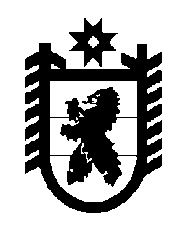 Российская Федерация Республика Карелия    УКАЗГЛАВЫ РЕСПУБЛИКИ КАРЕЛИЯО члене Правительства Республики Карелия -  Постоянном представителе Республики Карелия при Президенте Российской ФедерацииВ соответствии с пунктом 10 статьи 51 Конституции Республики Карелия назначить с 11 апреля 2016 года Соколова Михаила Михайловича членом Правительства Республики Карелия – Постоянным представителем Республики Карелия при Президенте Российской Федерации.          Глава Республики  Карелия                                                               А.П. Худилайненг. Петрозаводск11 апреля 2016 года№ 36